40 Års Jubilæum i OZ5BAL…..deltag i jubilæumshyggemiddag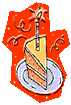 I anledningen af OZ5BAL’s 40 års jubilæum til april vil vi tage ud og spise en dag. Der foreligger følgende muligheder – så:  Kryds venligst af den/de dage, hvor du kan/vil deltage:* Lørdag den 18/4 afholdes der licensprøve – spisning kan være umiddelbart efter prøven..Og kryds af for dit foretrukne valg af spisested:Torsdag 16/4 kl 18Lørdag 18/4  kl 15*Torsdag 23/4 kl 18Torsdag 30/4 kl 18Andet (skriv tidspt)KinesiskTurkiskThaiGourmetGrillbar/pølsevognKroAndet – specificer: